ХАНТЫ-МАНСИЙСКИЙ АВТОНОМНЫЙ ОКРУГ- ЮГРАТЮМЕНСКАЯ ОБЛАСТЬХАНТЫ-МАНСИЙСКИЙ РАЙОНСЕЛЬСКОЕ ПОСЕЛЕНИЕ ШАПША                                          СОВЕТ ДЕПУТАТОВРЕШЕНИЕот 											№ Об утверждении проекта планировки и проекта межевания территории д.ШапшаВ целях создания условий для развития территории сельского поселения, эффективного землепользования и застройки, обеспечения прав и законных интересов физических и юридических лиц, в соответствии со статьей 46 Градостроительного кодекса Российской Федерации, Федеральным законом от 06.10.2003 № 131-ФЗ «Об общих принципах организации местного самоуправления в Российской Федерации», Уставом сельского поселения Шапша,Совет депутатов сельского поселения Шапша	1. Утвердить проект планировки и проект межевания территории д.Шапша согласно приложениям 1-5 к настоящему решению.2. Разместить настоящее решение на официальном сайте администрации сельского поселения Шапша.	3. Настоящее решение вступает в силу с момента официального опубликования (обнародования).3. Контроль за выполнением решения оставляю за собой. Приложение 1 к решению Совета депутатов сельского поселения Шапша от                 № 1. Положения о размещении объектов капитального строительства федерального, регионального или местного значенияОбщая характеристика территорииВ административном отношении объект находится в сельском поселении Шапша д. Шапша Ханты-Мансийского района Ханты-Мансийского автономного округа - Югры. Площадь поселения составляет 169,1га.Численность проживающего населения составляет 856 человек.Размещение объектов федерального, регионального и местного значенияПланируемые к размещению объекты капитального строительства федерального значения отсутствуют.Планируемые к размещению и реконструкции объекты капитального строительства регионального значения отсутствуютПланируемые к размещению и реконструкции объекты капитального строительства местного значения:- средняя общеобразовательная школа на 120 учащихся – 1 объект;- комплекс для технических видов спорта;- детская площадка;- сети водоснабжения;- сети водоотведения;- ливневая система канализации;- сети теплоснабжения;- площадки для временного хранения снежных масс;- улично-дорожная сеть в капитальном исполнении.Положения о зонах размещении объектов капитального строительстваЗоны размещения объектов капитального строительства определены в соответствии с функциональными зонами, установленными в Генеральном плане и показаны на чертеже «Чертеж планировки территории».Для планируемого размещения объектов капитального строительства установлены следующие зоны:- жилая зона;- общественно-деловая;- производственная;- зона инженерной инфраструктуры;- зона транспортной инфраструктуры;- зона акваторий;- зона лесов;- зона сельскохозяйственных угодий;- зона сельскохозяйственного использования;- зона рекреационного назначения;- зона специального назначения.Установление красных линий.Красные линии установлены с учётом ранее выполненной проектной документации, сложившейся застройки, в увязке с существующими улицами, проездами, земельными участками стоящими на учете ЕГРН, инженерными сетями. Генеральным планом определены главные направления формирования и развития улично-дорожной сети населённого пункта в целом. Ширина в красных линиях улиц и проездов местного значения определилась с учетом их категорий, согласно Генеральному плану, в зависимости от типа застройки, размещения границ землепользований. Основные параметры улиц и дорог назначены в соответствии с СП 42.13330.2011 «Градостроительство. Планировка и застройка городских и сельских поселений».Ведомость координат поворотных точек проектируемых красных линий приведена в Приложении 1.Положения о градостроительных регламентах, установленных Правилами землепользования и застройкиГрадостроительный регламент определяет правовой режим земельных участков, равно как всего, что находится над и под поверхностью земельных участков и используется в процессе их застройки и последующей эксплуатации объектов капитального строительства.Градостроительные регламенты в части видов разрешенного использования земельных участков и объектов капитального строительства, предельных размеров земельных участков и предельных параметров разрешенного строительства, реконструкции объектов капитального строительства по территориальным зонам определены в соответствии с Правилами.На карте градостроительного зонирования установлены следующие виды территориальных зон:Жилая зона – (Ж)Общественно-деловая зона – (О)Зона транспортной инфраструктуры – (Т)Зона промышленного и коммунально-складского назначения – (П)Зона инженерной инфраструктуры – (И)Зона сельскохозяйственного назначения – (Сх)Зона специального назначения – (Сп)Зона рекреационного назначения – (Р)Характеристика развития жилищного фондаКоэффициенты застройки и плотности застройки на территории жилых зонТаблица 1Средняя обеспеченность населения жилищным фондом составит 33 м2/чел.1 очередь реализации:- разработка проектно-сметной документации.- освоение земельных участков пригодных для строительства жилья.Перечень объектов капитального строительства, планируемых к размещениюТаблица 2* Общая жилая площадь жилых домов взята условно.Развитие системы социально-культурного и коммунально-бытового обслуживанияГенеральным планом предусматривается создание и развитие социальной инфраструктуры населенного пункта, которое должно способствовать:- повышению уровня разнообразия доступных для населения мест приложения труда за счет строительства объектов обслуживающей и административно-деловой сферы;- повышению уровня образования, здоровья, культуры;- повышению доступности центров концентрации объектов культурно-бытового обслуживания, объектов рекреации;- в конечном итоге повышению качества жизни и развития человеческого потенциала.Расчетный срок:- средняя общеобразовательная школа на 120 учащихся – 1 объект;- комплекс для технических видов спорта;- детская площадка;– площадка для складирования снежных масс.Характеристика развития системы транспортного обслуживания территорииПоселковая улично-дорожная сеть:- реконструкция и расширение проезжих частей с устройством покрытия капитального типа, устройство тротуаров.Основные показатели перспективной транспортной инфраструктуры территорииТаблица 3Инженерная подготовка и вертикальная планировка Сооружения и коммуникации инженерного оборудования показаны на чертеже «Схема размещения инженерных сетей и сооружений». Проектируемая территория характеризуется сложившейся инженерной инфраструктурой.Для обеспечения защиты территории поселения от подтопления, затопления и речной эрозии, а также организации поверхностного водоотвода предлагается:- подсыпка территории в комплексе со строительством дренажных систем;- вертикальная планировка территории;- строительство ливневой канализации открытого типа, с устройством очистных сооружений на выпусках (местное значение).ВодоснабжениеГенеральным планом на расчетный срок предусмотрена организация централизованной системы водоснабжения, с объединенным хозяйственно-питьевым и противопожарным водопроводом. Площадка водопроводных сооружений размещена в центре населенного пункта по ул. Южная. На площадке расположены действующие артезианские скважины, установка блочно-модульные водопроводные очистные сооружения и водонапорная башня. Качество воды от водопроводных очистных сооружений до потребителя, должно соответствовать требованиям ГОСТ Р 51232-98 «Вода питьевая. Общие требования к организации и методам контроля качества.» и СанПиН  2.1.4.1074-01 «Питьевая вода. Гигиенические требования к качеству воды централизованных систем питьевого водоснабжения. Контроль качества».Производительность водозабора и водопроводных очистных сооружений составляет 180 м3/сут соответственно. Объем водонапорной башни составляет 15 м3.Вода после обработки и обеззараживания подается в водопроводную сеть для хозяйственно-питьевых нужд населения. По степени обеспеченности подачи воды в населенном пункте проектируемая система водоснабжения относится к III (третьей) категории, в соответствии с п.4.4 СП 31.13330.2012 «СНиП 2.04.02-84* Водоснабжение. Наружные сети и сооружения».Нормы удельного среднесуточного водопотребление и расходы воды на хозяйственно- питьевые нужды населенияТаблица 4Расчетный расход воды в сутки наибольшего водопотребления определен при коэффициенте суточной неравномерности водопотребления К сут.maх=1.2.Производительность водозаборного узла и водопроводных сооружений составляет 180 м3/сут. Противопожарное водоснабжениеВ границах населенного пункта расположены 6 действующих противопожарных резервуаров, 2 водонапорные башни и 16 пожарных гидрантов, имеющихся на сетях водоснабжения. Проектом предусмотрено размещение дополнительно 4 пожарных гидрантов, установленных на централизованной системе водоснабжения, с объединённым хозяйственно-питьевым и противопожарным водопроводом.Расположение пожарных водоемов и пожарных гидрантов отражено на карте территорий, подверженных риску возникновения чрезвычайных ситуаций природного и техногенного характера.ВодоотведениеДля дальнейшего развития системы канализации на расчетный срок требуется:– строительство канализационных очистных сооружений, производительностью 100 м3/сут;– строительство сбросного коллектора в р.Шапша, общей протяженностью 0,2 км; – организация необходимых мероприятий по обустройству септиками полной заводской готовности объектов канализования.ГазоснабжениеПроектными решениями не предусматривается развитие газоснабжения.ТеплоснабжениеПроектом предусматривается сохранение децентрализованного теплоснабжения  зданий.ЭлектроснабжениеПроектом предусмотрено сохранение существующей схемы электроснабжения с изменениями, направленными на повышение качества и надежности энергоснабжения. Проектом предполагается использование существующих сетей 10 кВ с корректировкой прохождения по населенной местности. Генеральным планом с учетом изменения планировочной структуры деревни, запланированных к строительству объектов местного значения и, соответственно, ожидаемого роста присоединяемых мощностей на расчетный срок, предусмотрено:– строительство проектных воздушных линий электропередачи напряжением 0,4 кВ, общей протяжённостью по трассе 3,5 км.Расчет электрических нагрузокТаблица 5Системы связиОсновными направлениями развития телекоммуникационного комплекса являются:– улучшение качества связи телефонной сети общего пользования;– расширение мультимедийных услуг, предоставляемых населению, включая "Интернет";– развитие эфирного радиовещания, осуществляемого в УКВ и FM диапазонах, за счет увеличения количества радиовещательных станций;– развитие сотовой связи за счет увеличения покрытия территории сотовой связью различных операторов и применения новейших технологий;– развитие сети эфирного цифрового телевизионного вещания за счет увеличения количества и улучшения качества принимаемых телевизионных каналов.Емкость сети телефонной связи общего пользования определена из расчета 100% телефонизации квартирного сектора. Емкость сети телефонной связи должна будет составлять к расчетному сроку порядка 400 абонентских номеров на 1000 жителей.2. Положения об очередности планируемого развития территорииПодготовка проекта планировки проектируемой территории осуществляется в целях обеспечения устойчивого развития территории, выделения элементов планировочной структуры (кварталов), установления границ земельных участков, на которых расположены объекты капитального строительства.Территория характеризуется сложившейся транспортной и инженерной инфраструктурой.В отношении данной территории выполнены инженерно-геодезические изыскания.Характеристики объектов капитального строительства, объектовкапитального строительства необходимых для функционированиятаких объектов и обеспечения жизнедеятельности граждан,в том числе развития территории в границах проектируемойтерриторииТаблица 6Приложение 2 к решению Совета депутатов сельского поселения Шапша от                 №1. Характеристика проектируемой территорииГраницы проектируемой территорииВ административном отношении объект находится в сельском поселении Шапша д. Шапша Ханты-Мансийского района Ханты-Мансийского автономного округа - Югры.Территория предлагаемого межевания свободна от застройки. Рельеф ровный, без значительных перепадов.Предложения проекта межевания основаны на предложениях Генерального плана с учетом градостроительных особенностей территории, инженерно-геологических и экологических ограничений.  Структура проектируемой территории сформирована границами элементов планировочной структуры (кварталами).В соответствии с Правилами землепользования и застройки участки межевания расположены в Жилой зоне (Ж). Земельные участки проектируемой территории расположены в границах кадастровых кварталов 86:02:0805001 и 86:02:0808001 согласно сведениям ГКН.Границы зон с особыми условиями использованияВ границы проекта межевания попадают: охранные зоны инженерных сетей;водоохранная зона;прибрежная защитная полоса;береговая полоса;санитарно-защитная зона.Границы особо охраняемых природных территорийВ границах проекта межевания нет особо охраняемых природных территорий.Границы территорий объектов культурного наследияНа территории сельского поселения Шапша Ханты-Мансийского района Ханты-Мансийского автономного округа расположены следующие объекты культурного наследия федерального значения:Поселение Шапша 1;Поселение Шапша 3;Городище Ярки 2;Городище Черная 1.Регионального значения:Деревянная церковь нач.XIX в. (сельский клуб) в с. Зенково.Наличие объектов культурного наследия (памятники археологии и архитектуры), расположенных на территории муниципального образования, отражено ниже (Таблица 1).Таблица 1 - Перечень объектов культурного наследия (памятники археологии и архитектуры), расположенных на территории сельского поселения Шапша2. Проектное решениеСведения об особенностях межеванияЗадача проекта межевания – определение местоположения границ образуемых и изменяемых земельных участков посредством установления границ земельных участков. Проектом межевания установлены границы образуемых земельных участков, планируемых для строительства объектов капитального строительства. Проектное решение межевания выполнено с учетом функционального назначения территории, параметров планируемого развития территории и необходимости обеспечения объектов недвижимости достаточной для их эксплуатации территорией. Границы и размеры образуемых участков, назначение объектов планируемого строительства, а также размеры земельных участков и параметры разрешенного строительства определялись в соответствии с действующими градостроительными нормативами и градостроительными регламентами Правил. Ведомость образуемых земельных участковКоординаты поворотных точек образуемых земельных участков, расположенных в границах элемента планировочной структуры, определены картометрическим методом и приведены в приложении к текстовым материалам.Публичные сервитутыВ границах земельного участка публичные сервитуты не установлены.Установление публичных сервитутов проектом не предусматривается.3. Ведомость координат поворотных точек образуемых участковПриложение 3 к решению Совета депутатов сельского поселения Шапша от                 №Чертеж планировки территории 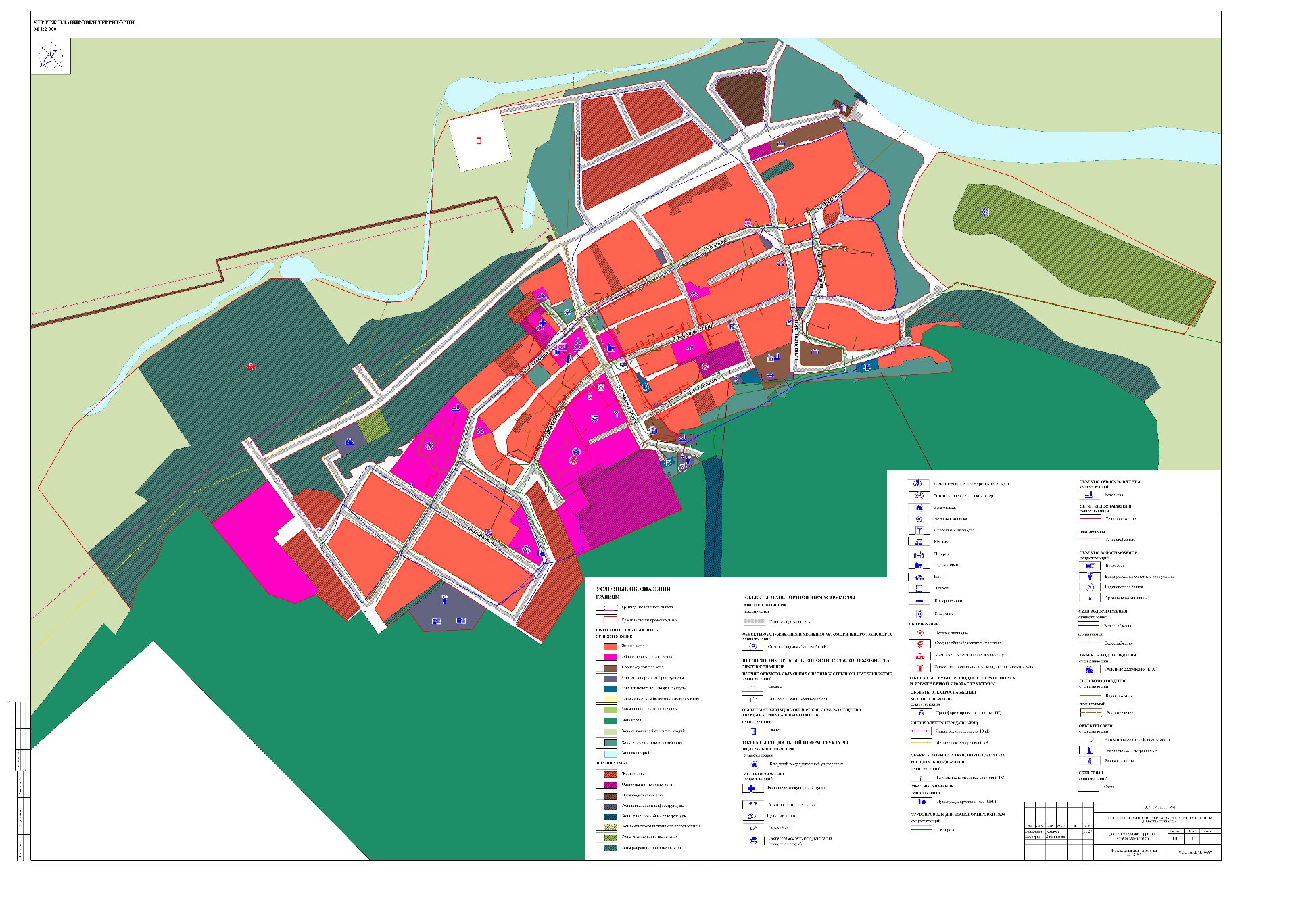 Приложение 4 к решению Совета депутатов сельского поселения Шапшаот         №План красных линий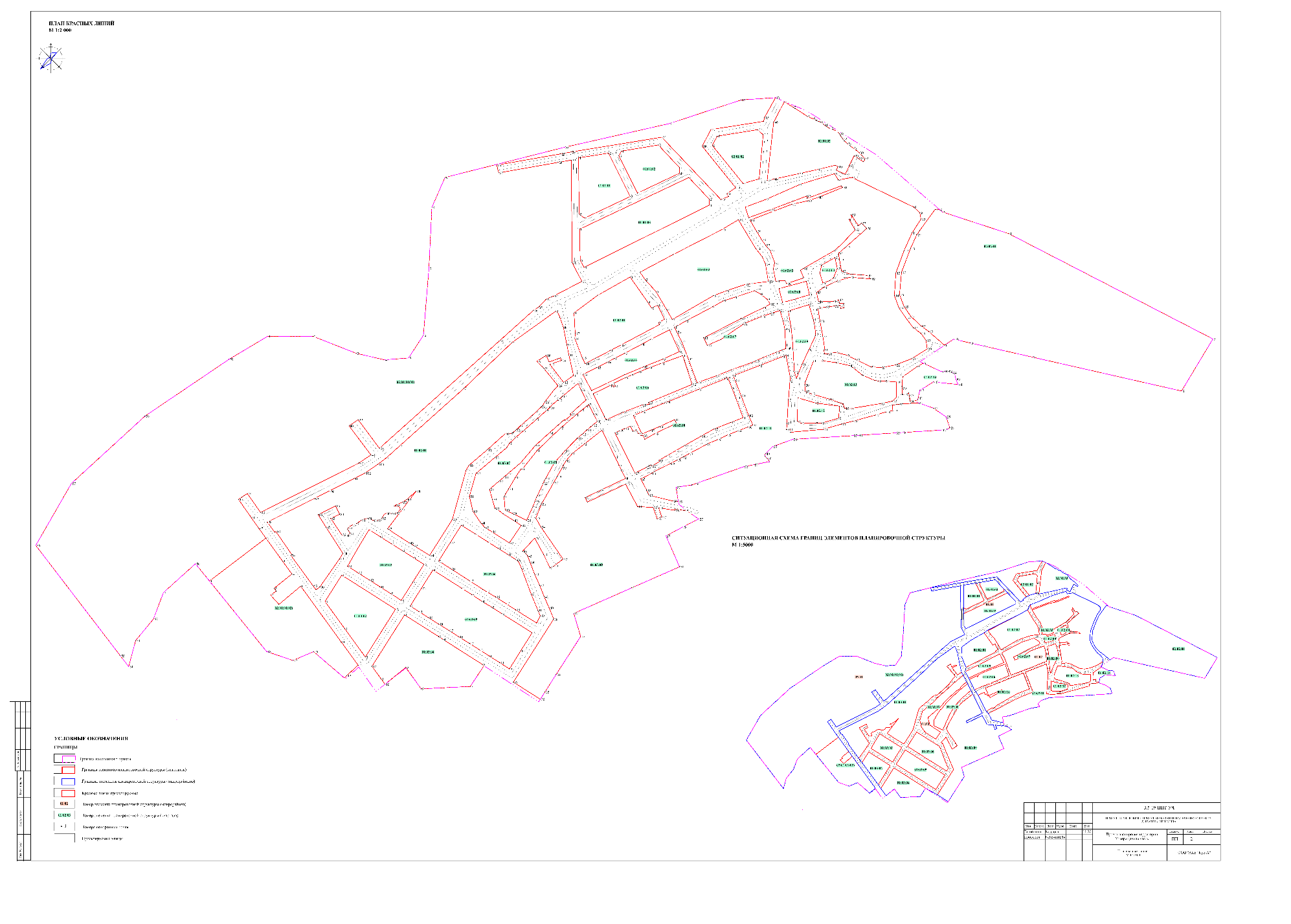 Приложение 5 к решению Совета депутатов сельского поселения Шапша от                 №Чертеж межевания территории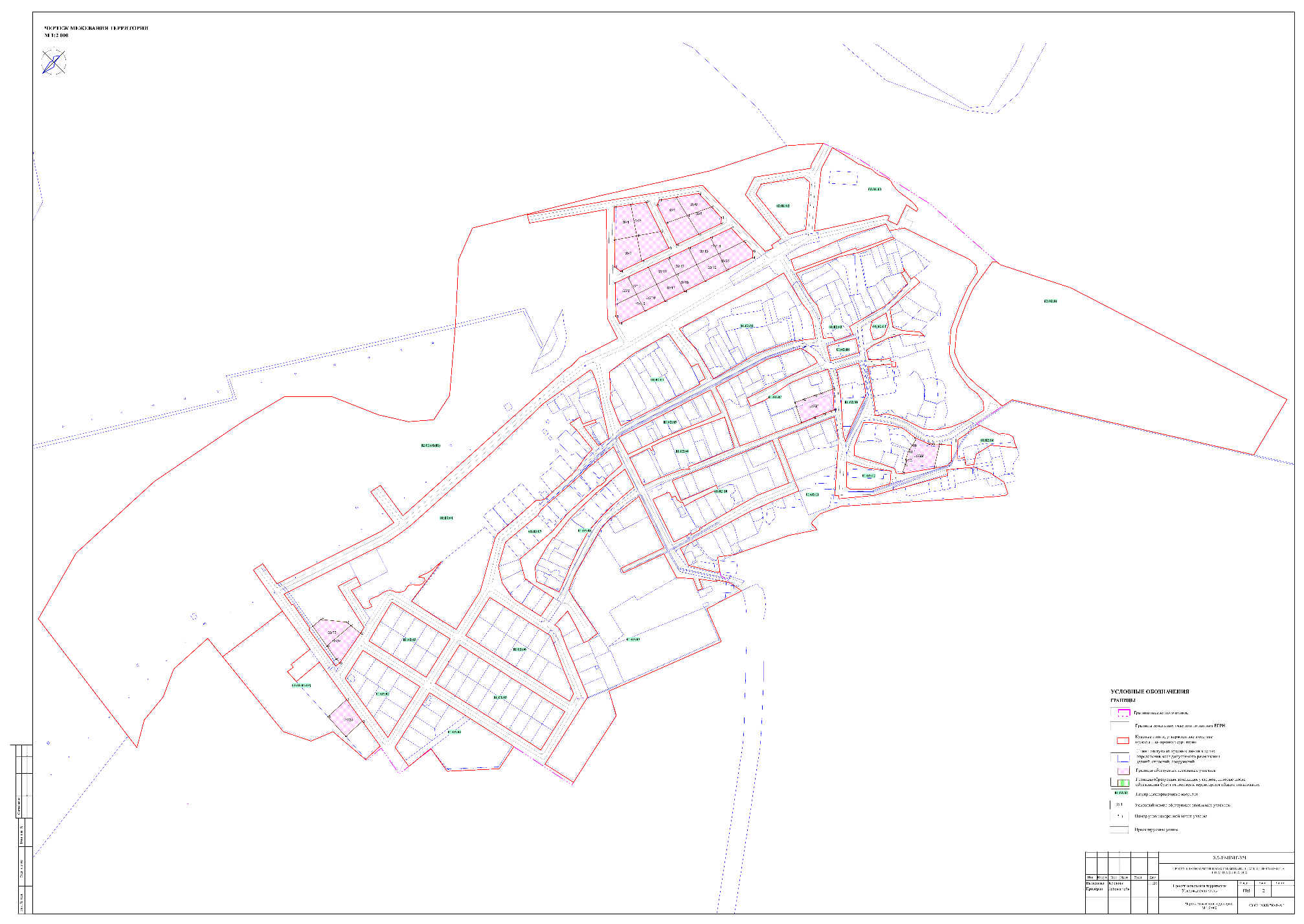 Населённый пунктКоэффициент застройки районов с малоэтажной застройкойКоэффициент плотности застройки районов с малоэтажной застройкойКоэффициент застройки районов с индивидуальной застройкойКоэффициент плотности застройки районов с индивидуальной застройкойОбщая плотность застройкид. Шапша0,0060,0060,0040,0040,011№ппОбъектКол-во участков, участокКол-во домов, здание*Общая жилая площадь, м2 общей площади1Для индивидуального жилищного строительства (проект.)111111 х 80 = 880 2Малоэтажная многоквартирная жилая застройка (проект.)121212 х 1200 = 144003Малоэтажная многоквартирная жилая застройка (сущ.)2--Всего:252315280ПоказательЕд. изм.ПоказательПротяженность улично-дорожной сети, в т.ч.:км9,9основные улицыкм1,8местные улицыкм3,1проездыкм5,0Протяженность велодорожек/велополоскм-Протяженность улично-дорожной сети, обслуживаемой общественным транспортомкм-Количество остановок общественного транспорташт.-Количество светофорных объектовшт.-Количество автомобилей в поселенииед.-Общее количество машиномест,шт.-Наличие речного транспортаед.-№ п/пНаименованиеводопотребителейНаселение, челНорма водопот-ребления, л/сут*челКоличествопотребляемой  воды, м3/сут.Количествопотребляемой  воды, м3/сут.Количествопотребляемой  воды, м3/сут.Количествопотребляемой  воды, м3/сут.№ п/пНаименованиеводопотребителейСущ.Норма водопот-ребления, л/сут*челQсут.срQсут.max1Здания, оборудованные водопроводом, канализацией и ванными с местными водонагревателями856190162,64195,17195,172Расход воды на полив территории8565042,851,3651,363Местное производство и неучтенные расходы 10%--20,5424,6524,65ИТОГО:ИТОГО:ИТОГО:ИТОГО:225,98271,18271,18№ п/пНаименование потребителейЭтажностьОбщая площадь (кв.м.)Р уд эл.снабж (КВт/кв.м)Обществ. здания (кВт) К смРр на шинах 0,4 кВ ТП1Жилая застройка1-2312800,020,9563,04Назначение объектаХарактеристикиОбъекты жилогоназначенияВ границах территории предусмотрено размещение нового жилищного фонда: индивидуальной жилой застройки, многоквартирной жилой застройки. Общая жилая площадь ориентировочно 15280 м.кв.Объекты производственногоназначенияОбъекты производственного назначения сохраняются, размещение новых объектов не предусматривается.СоциальнаяинфраструктураОбъекты социальной инфраструктуры сохраняются. Объекты социального назначения:на расчетный срок: - средняя общеобразовательная школа на 120 учащихся – 2 объекта;- комплекс для технических видов спорта;- культурно - спортивный комплекс площадью пола 1200 кв.м;- детская площадка; - площадки для временного хранения снежных масс.ТранспортнаяинфраструктураОбъекты транспортной инфраструктуры запланированы в соответствии с транспортной схемой Генерального плана.Коммунальная инфраструктураСтроительство объектов инженерной инфраструктуры запланировано в соответствии со сроками реализации Генерального плана и очередностью освоения территории по проекту планировки.№ п/пНаименованиеМестоположениеДатировкаКатегория значенияТех. состояние/примечание1Поселение Шапша 1400-500 м к ВСВ от д.Шапша, лев. бер. р.ШайтанскаяПамятник федерального значенияПостановление Губернатора автономного округа № 89 от 04.03.1997 г.2Поселение Шапша 3400-500 м к ВСВ от д.Шапша, лев. бер. р.ШайтанскаяПамятник федерального значенияПостановление Губернатора автономного округа № 89 от 04.03.1997 г.3Городище Ярки 21,5 км к ССЗ от д.Ярки, прав. бер. р.Черная речкаПамятник федерального значенияПостановление Губернатора автономного округа № 89 от 04.03.1997 г.4Городище Черная 12 км к СЗ от д.Ярки, прав. берег протоки ГорнаяПамятник федерального значенияПостановление Губернатора автономного округа № 89 от 04.03.1997 г.5Деревянная церковь нач.XIX в. (сельский клуб) в с. Зенковос. ЗенковоНач. XIX в.Памятник регионального значенияПостановление Губернатора автономного округа № 89 от 04.03.1997 г.Условный номер зем.уч.Площадь (кв. м)Назначение и вид разрешенного использованияСпособ образованияГраницы образуемых земельных участковГраницы образуемых земельных участковГраницы образуемых земельных участковГраницы образуемых земельных участков:ЗУ11 996Малоэтажная многоквартирная жилая застройкаОбразование земельного участка из земель, находящихся в государственной или муниципальной собственности:ЗУ21 970Малоэтажная многоквартирная жилая застройкаОбразование земельного участка из земель, находящихся в государственной или муниципальной собственности:ЗУ32 297Малоэтажная многоквартирная жилая застройкаОбразование земельного участка из земель, находящихся в государственной или муниципальной собственности:ЗУ41 865Малоэтажная многоквартирная жилая застройкаОбразование земельного участка из земель, находящихся в государственной или муниципальной собственности:ЗУ51 517Малоэтажная многоквартирная жилая застройкаОбразование земельного участка из земель, находящихся в государственной или муниципальной собственности:ЗУ61 409Для индивидуального жилищного строительстваОбразование земельного участка из земель, находящихся в государственной или муниципальной собственности:ЗУ71 683Малоэтажная многоквартирная жилая застройкаОбразование земельного участка из земель, находящихся в государственной или муниципальной собственности:ЗУ81 704Малоэтажная многоквартирная жилая застройкаОбразование земельного участка из земель, находящихся в государственной или муниципальной собственности:ЗУ91 143Для индивидуального жилищного строительстваОбразование земельного участка из земель, находящихся в государственной или муниципальной собственности :ЗУ101 353Для индивидуального жилищного строительстваОбразование земельного участка из земель, находящихся в государственной или муниципальной собственности:ЗУ111 290Для индивидуального жилищного строительстваОбразование земельного участка из земель, находящихся в государственной или муниципальной собственности :ЗУ121 337Для индивидуального жилищного строительстваОбразование земельного участка из земель, находящихся в государственной или муниципальной собственности:ЗУ131 382Для индивидуального жилищного строительстваОбразование земельного участка из земель, находящихся в государственной или муниципальной собственности:ЗУ141 417Для индивидуального жилищного строительстваОбразование земельного участка из земель, находящихся в государственной или муниципальной собственности:ЗУ151 575Малоэтажная многоквартирная жилая застройкаОбразование земельного участка из земель, находящихся в государственной или муниципальной собственности :ЗУ161 316Для индивидуального жилищного строительстваОбразование земельного участка из земель, находящихся в государственной или муниципальной собственности :ЗУ171 273Для индивидуального жилищного строительстваОбразование земельного участка из земель, находящихся в государственной или муниципальной собственности :ЗУ181 339Для индивидуального жилищного строительстваОбразование земельного участка из земель, находящихся в государственной или муниципальной собственности :ЗУ191 407Для индивидуального жилищного строительстваОбразование земельного участка из земель, находящихся в государственной или муниципальной собственности:ЗУ201 742Малоэтажная многоквартирная жилая застройкаОбразование земельного участка из земель, находящихся в государственной или муниципальной собственности:ЗУ212 416Малоэтажная многоквартирная жилая застройка1 этап: Объединение ЗУ с КН 86:02:0805001:160 и 86:02:0805001:907. В результате образуется ЗУ1.2 этап: Перераспределение ЗУ1 с землями, находящимися в государственной или муниципальной собственности. В результате образуется :ЗУ21.:ЗУ222 622Малоэтажная многоквартирная жилая застройкаПерераспределение ЗУ с КН 86:02:0805001:298 с землями, находящимися в государственной или муниципальной собственности. В результате образуется :ЗУ22.:ЗУ231 715Малоэтажная многоквартирная жилая застройкаОбразование земельного участка из земель, находящихся в государственной или муниципальной собственности:ЗУ241 777Малоэтажная многоквартирная жилая застройкаОбразование земельного участка из земель, находящихся в государственной или муниципальной собственности:ЗУ251 860Малоэтажная многоквартирная жилая застройкаОбразование земельного участка из земель, находящихся в государственной или муниципальной собственностиНомер точкиКоордината, Х, УКоордината, У, ХМера линиймДирекционныйугол:ЗУ1:ЗУ1:ЗУ1:ЗУ1:ЗУ11969730.162684009.5429.6981° 07' 29''2969734.742684038.8756.52169° 02' 10''3969679.252684049.6240.35259° 29' 22''4969671.892684009.9558.27359° 35' 49'':ЗУ2:ЗУ2:ЗУ2:ЗУ2:ЗУ21969734.742684038.8727.3781° 07' 47''2969738.962684065.9157.99153° 26' 22''3969687.092684091.8442.94259° 28' 49''4969679.252684049.6256.52349° 02' 10'':ЗУ3:ЗУ3:ЗУ3:ЗУ3:ЗУ31969671.892684009.9540.3579° 29' 22''2969679.252684049.6245.54169° 02' 17''3969634.542684058.2841.65244° 42' 08''4969616.742684020.6212.85306° 25' 26''5969624.372684010.2847.52359° 36' 08'':ЗУ4:ЗУ4:ЗУ4:ЗУ4:ЗУ41969679.252684049.6242.9479° 28' 49''2969687.092684091.8433.18153° 27' 01''3969657.412684106.6753.52244° 42' 13''4969634.542684058.2845.54349° 02' 17'':ЗУ5:ЗУ5:ЗУ5:ЗУ5:ЗУ51969742.692684089.829.7780° 23' 20''2969747.662684119.1538148° 21' 04''3969715.312684139.0940.19250° 31' 25''4969701.912684101.235.72333° 26' 32''5969733.862684085.239.9427° 21' 50'':ЗУ6:ЗУ6:ЗУ6:ЗУ6:ЗУ61969747.662684119.1541.0880° 23' 11''2969754.522684159.6532.83137° 02' 56''3969730.492684182.0245.53250° 31' 35''4969715.312684139.0938328° 21' 04'':ЗУ7:ЗУ7:ЗУ7:ЗУ7:ЗУ71969701.912684101.240.1970° 31' 25''2969715.312684139.0938.74148° 21' 41''3969682.332684159.4143.32244° 42' 24''4969663.822684120.2442.58333° 26' 27'':ЗУ8:ЗУ8:ЗУ8:ЗУ8:ЗУ81969715.312684139.0945.5370° 31' 35''2969730.492684182.0225.84137° 02' 19''3969711.582684199.6310.42181° 58' 50''4969701.172684199.2744.09244° 42' 07''5969682.332684159.4138.74328° 21' 41'':ЗУ9:ЗУ9:ЗУ9:ЗУ9:ЗУ91969595.782684011.3224.8864° 42' 07''2969606.412684033.8134.31153° 29' 41''3969575.712684049.1241.26243° 46' 36''4969557.482684012.1138.31358° 49' 06'':ЗУ10:ЗУ10:ЗУ10:ЗУ10:ЗУ101969606.412684033.8139.8264° 40' 38''2969623.442684069.833.69153° 29' 17''3969593.292684084.8439.81243° 47' 43''4969575.712684049.1234.31333° 29' 41'':ЗУ11:ЗУ11:ЗУ11:ЗУ11:ЗУ111969623.442684069.838.6564° 40' 53''2969639.972684104.7433.09153° 29' 21''3969610.362684119.5138.64243° 47' 11''4969593.292684084.8433.69333° 29' 17'':ЗУ12:ЗУ12:ЗУ12:ЗУ12:ЗУ121969639.972684104.7440.8164° 41' 04''2969657.422684141.6332.44153° 29' 25''3969628.392684156.1140.8243° 46' 27''4969610.362684119.5133.09333° 29' 21'':ЗУ13:ЗУ13:ЗУ13:ЗУ13:ЗУ131969657.422684141.6343.0664° 41' 26''2969675.832684180.5631.76153° 29' 58''3969647.412684194.7343.05243° 46' 49''4969628.392684156.1132.44333° 29' 25'':ЗУ14:ЗУ14:ЗУ14:ЗУ14:ЗУ141969675.832684180.5640.3964° 41' 06''2969693.12684217.0732.58136° 32' 32''3969669.452684239.4849.88243° 46' 45''4969647.412684194.7331.76333° 29' 58'':ЗУ15:ЗУ15:ЗУ15:ЗУ15:ЗУ151969557.482684012.1141.2663° 46' 36''2969575.712684049.1233.13153° 30' 16''3969546.062684063.949.47243° 36' 21''4969524.072684019.5914.95331° 46' 19''5969537.242684012.5220.24358° 50' 22'':ЗУ16:ЗУ16:ЗУ16:ЗУ16:ЗУ161969575.712684049.1239.8163° 47' 43''2969593.292684084.8433153° 30' 17''3969563.762684099.5639.81243° 36' 08''4969546.062684063.933.13333° 30' 16'':ЗУ17:ЗУ17:ЗУ17:ЗУ17:ЗУ171969593.292684084.8438.6463° 47,2' 2969610.362684119.5132.87153° 29,8' 3969580.942684134.1838.65243° 36,4' 4969563.762684099.5633333° 30,3' :ЗУ18:ЗУ18:ЗУ18:ЗУ18:ЗУ181969610.362684119.5140.863° 46' 27''2969628.392684156.1132.75153° 29' 23''3969599.082684170.7340.8243° 36' 16''4969580.942684134.1832.87333° 29' 50'':ЗУ19:ЗУ19:ЗУ19:ЗУ19:ЗУ191969628.392684156.1143.0563° 46' 49''2969647.412684194.7332.62153° 29' 24''3969618.222684209.2943.05243° 36' 06''4969599.082684170.7332.75333° 29' 23'':ЗУ20:ЗУ20:ЗУ20:ЗУ20:ЗУ201969647.412684194.7349.8863° 46' 45''2969669.452684239.4823.58136° 32' 47''3969652.332684255.711.33182° 25' 41''4969641.012684255.2251.27243° 36' 35''5969618.222684209.2932.62333° 29' 24'':ЗУ21:ЗУ21:ЗУ21:ЗУ21:ЗУ211969384.012684330.7715.4770° 23' 37''2969389.22684345.3421.0370° 24' 37''3969396.252684365.1511.9271° 21' 08''4969400.062684376.4422.7370° 21' 41''5969407.72684397.8536.74177° 04' 00''6969371.012684399.737.38248° 47' 23''7969368.342684392.8512.28249° 09' 36''8969363.972684381.3719.24248° 14' 54''9969356.842684363.57.23247° 18' 03''10969354.052684356.8315.82248° 24' 50''11969348.232684342.1230.16341° 44' 21''12969376.872684332.676.51342° 07' 17''13969383.072684330.670.956° 04' 21'':ЗУ22:ЗУ22:ЗУ22:ЗУ22:ЗУ221969321.322684543.4224.75113° 45' 29''2969311.352684566.078.29100° 08' 39''3969309.892684574.2312.8790° 02' 40''4969309.882684587.14.95193° 11' 39''5969305.062684585.9735.85192° 46' 49''6969270.12684578.043.06191° 18' 36''7969267.12684577.4457.48260° 48' 00''8969257.912684520.716.5119° 51' 42''9969273.442684526.310.9620° 41' 44''10969274.342684526.654.5421° 11' 30''11969278.572684528.293.317° 36' 45''12969281.722684529.292.26289° 57' 41''13969282.492684527.1713.8416° 42' 26''14969295.752684531.155.429° 24' 56''15969300.452684533.88.3732° 12' 31''16969307.532684538.2611.8733° 56' 40''17969317.382684544.894.21339° 32' 23'':ЗУ23:ЗУ23:ЗУ23:ЗУ23:ЗУ231968987.22683474.4218.9350° 27' 57''2968999.252683489.0245.4496° 06' 07''3968994.422683534.29.74128° 32' 25''4968988.352683541.8255.98229° 36' 03''5968952.072683499.1942.98324° 48' 45'':ЗУ24:ЗУ24:ЗУ24:ЗУ24:ЗУ241968988.352683541.8221.86128° 32' 13''2968974.732683558.9264.29214° 46' 04''3968921.922683522.269.54324° 02' 36''4968929.642683516.661.35234° 18' 53''5968928.852683515.5628.41324° 48' 59''6968952.072683499.1955.9849° 36' 03'':ЗУ25:ЗУ25:ЗУ25:ЗУ25:ЗУ251968826.82683501.1744.9147° 39' 12''2968857.052683534.3647.51144° 03' 06''3968818.592683562.2539.92227° 39' 00''4968791.72683532.7547.22318° 01' 19''